ใบงานที่.........วิชา.....................................................ชั้น................................ภาคเรียนที่.............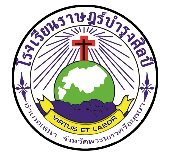 หน่วยที่ ...................... เรื่อง.........................................................................................................มาตรฐาน/ตัวชี้วัด..........................................................................................................................ชื่อ - สกุล ......................................................................... ชั้น ..................................... เลขที่..................................ครูผู้สอน............................................................................................... เบอร์โทร......................................................